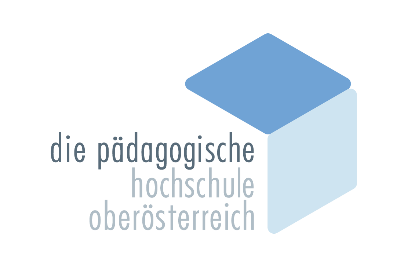 Arbeitsgemeinschaft: GRUNDSTUFE 1 + 2Leitung:	RegionBAG-Leiter/inBR – RI - SDJosef Wimmer
VS Hochburg-Ach, Lindenstraße 5, 5122 Hochburg-Ach
Tel. +43 7727 2557,  JWimmer84@gmx.at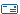 Georg Seidenbusch
VS 2 Ried, Waldmüllerstr. 6, 4910 Ried
Tel. +43 699 117557676,  seidenbuschgeorg@hotmail.com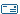 Luisa Horn
VS Ort, Ort 112, 4974 Ort i. I.
Tel. 07751 20109,  luisa.horn@ph-linz.atDagmar Wilflingseder
VS Raab, Schulstraße 22, 4760 Raab
Tel. +43 7762 2315  s414201@schule-ooe.atFR – PE – RO - UUGertrude HaiderVS Mönchdorf, Hauptstr. 11, 4281 MönchdorfTel. +43 7267 8288,  ge.haider@eduhi.at 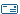 Sabine Fürlinger, BEd
VS Katsdorf, Schulweg 1, 4223 Katsdorf
Tel. +43 7235 88018,   sabine.fuerlinger1@schule-ooe.at Renate Schietz
VS Aigen - Schlägl, Schulstraße 1, 4160 Aigen - Schlägl
Tel. +43 7281 6216,  s413401@schule-ooe.at Christine Haselsteiner
VS Klaffer, Dorfplatz 4, 4163 Klaffer
Tel: +43 7288 7028  christine.haselsteiner@ph-ooe.atPetra Binder
VS Lichtenberg, Lichtenbergstraße 1, 4040 Lichtenberg
Tel. +43 7239 6346,  petra.binder@ph-ooe.at GM – VBBrigitte Grill
VS Ohlsdorf, Irresbergstr. 2, 4694 Ohlsdorf
Tel. +43 7612 47290,  b.grill@eduhi.atBeate Laimer
VS Bad Goisern, Obere Marktstraße 7, 4822 Bad Goisern
Tel. +43 06135 8687-14,  s407101@lsr.eduhi.atStefan Pühringer
VS Ottnang, Schulstr. 1, 4901 Ottnang/Hausruck
Tel. +43 7676 7541,  s.puehringer@eduhi.atIsabella Zehetner
VS Gampern, Gampern 80, 4851 Gampern
Tel. +43 7682 8013,  i.zehetner@eduhi.atEF – GRJudith Muckenhuemer
VS Eferding-Süd, Postgütlstraße 4, 4070 Eferding
 judith@muckenhuemer.com ´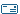 Dagmar Wiflingseder, Schulstraße 22, 4760 Raab, 
s414201@schule-ooe.atRenate Krenn
VS Eferding-Süd, Postgütlstraße 4, 4070 Eferding
Tel. +43 7272 5579,  re.krenn@gmx.atMichaela Arthofer
VS Weibern, Schulgasse 1, 4645 Weibern
Tel. +43 7732 2524,  michaela.arthofer@schule.atJosef Gruber
VS Münzkirchen, Schulgasse 9, 4792 Münzkirchen
Tel. +43 7716 7221,  s414191@lsr.eduhi.atKI – SE – SRIngeborg Pölz
VS Roßleithen, 4575 Roßleithen 20
Tel. +43 7562 7524,  ingima2003@yahoo.comMartina Hochleitner
ASO I, Industriestr. 4-6, 4400 Steyr
Tel. +43 7252 76077-11,  martina.hochleitner@mobilis.atMartin Merz
ASO I, Industriestr. 4-6, 4400 Steyr
Tel. +43 7252 76077-11,  m.merz@gmx.atLL – LSEvelyn Riener
VS Hofkirchen, Dorfplatz 4, 4492 Hofkirchen
Tel. +43 7225 727235,  evelyn.riener@ph-ooe.atMargit Wimmer
VS 28, Flötzerweg 61, 4030 Linz
Tel. +43 732 38364711,  margit.wimmer@ph-ooe.atWL – WSSilvia Kefer
VS Sipbachzell, Am Pfarrberg 7, 4621 Sipbachzell
Tel. +43 7240 8552,  s418181@lsr.eduhi.atUrsula Hoffmann
VS 2 Wels, Rablstraße 24, 4600 Wels
Tel. +43 7242 235 6220,  ursihoffmann@yahoo.de